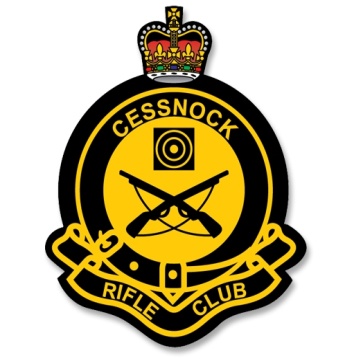                 “SEMPER FIDES”        CESSNOCK RIFLE CLUB INC.                   PO BOX 940          CESSNOCK NSW 2325			           ABN 19 355 385 498	SURNAME:						GIVEN NAME:N.S.W.R.A. S.I.D.:DATE OF BIRTH:				EMAIL:RESIDENTIAL ADDRESS: TELEPHONE HOME:				MOBILE;FIREARMS LICENCE NUMBER:					EXPIRY DATE:		FIREARMS LICENCE CATEGORIES:DO YOU RELY ON CESSNOCK RIFLE CLUB MEMBERSHIP TO COMPLY WITH FIREARMS REGISTRY ATTENDANCE REQUIREMENTS?         CIRCLE ONE:              YES               NOMEMBERSHIP (CIRCLE ONE ONLY):			FULL MEMBER		$225.00							PENSIONER MEMBER		$215.00							UNDER 21 YEARS		$130.00Please pay your fees by one of the following methods:1/. Cheque or money order by mail to our address above. Payee is “Cessnock Rifle Club Inc.”.2/. Cheque or Cash to the Treasurer at the Range.3/. Direct deposit to our account. Ensure that you identify your direct deposit with your name as a reference for payment (eg “ Fredstroggs  fee”). Details of our account are:		Account Number		506730318		BSB				650 000 		Bank				Newcastle Permanent Building Society		Account Name			Cessnock Rifle Club IncorporatedThis completed renewal form must be provided to the Treasurer to complete the renewal process. If paying by direct deposit please tick the box below;-LATE PAYMENT:An additional late payment fee of $25.00 will added to all membership fees paid after the 29 May 2022. Office Use Only:Receipt Number:			Date Paid:				Amount Paid:	